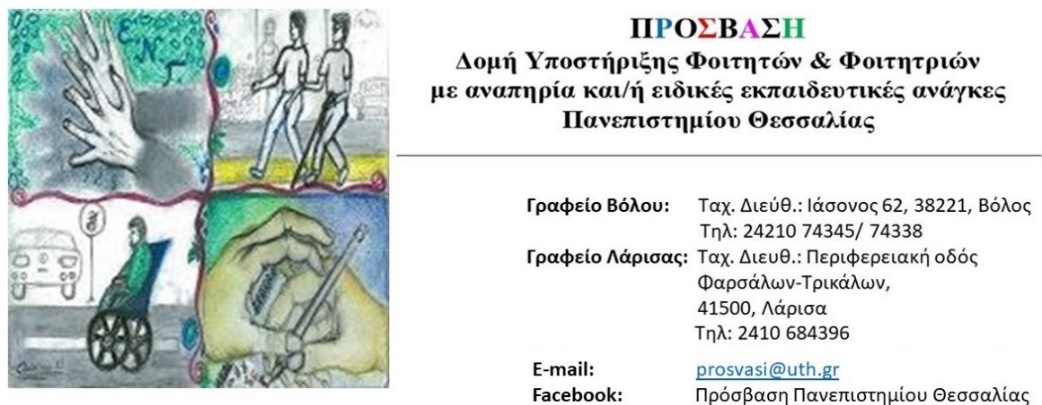 	Βόλος, 31/08/2023Ανοιχτή διαδικτυακή εκδήλωση για την ΠΡΟΣΒΑΣΗ του Πανεπιστημίου Θεσσαλίας με τίτλο:«ΠΡΟΣΒΑΣΗ: Σκοπός-Υπηρεσίες-Υποστήριξη»Εν όψει της έναρξης του νέου ακαδημαϊκού έτους 2023-2024, σας προσκαλούμε στην ανοιχτή διαδικτυακή εκδήλωση ενημέρωσης της ΠΡΟΣΒΑΣΗΣ – Δομή Υποστήριξης Φοιτητών και Φοιτητριών με αναπηρία και/ή ειδικές εκπαιδευτικές ανάγκες του Πανεπιστημίου Θεσσαλίας, με τίτλο «ΠΡΟΣΒΑΣΗ: Σκοπός-Υπηρεσίες-Υποστήριξη». Σκοπός της εκδήλωσης είναι η ενημέρωση για το ρόλο, τις υπηρεσίες καθώς και τους τρόπους υποστήριξης που παρέχει η υπηρεσία της ΠΡΟΣΒΑΣΗΣ στους φοιτητές και στις φοιτήτριες με αναπηρία και/ή ειδικές εκπαιδευτικές ανάγκες του Πανεπιστημίου Θεσσαλίας.Προκειμένου να διασφαλίσουμε τη δυνατότητα συμμετοχής όσο το δυνατόν περισσότερων από εσάς, η συνάντηση θα γίνει τρεις φορές. Πιο συγκεκριμένα: Τετάρτη 06 Σεπτεμβρίου 2023 και ώρα 13:00 – 14:00Τετάρτη 13 Σεπτεμβρίου 2023 και ώρα 13:00 – 14:00Τρίτη 19 Σεπτεμβρίου 2023 και ώρα 13:00 – 14:00Η εκδήλωση θα πραγματοποιηθεί μέσω της εφαρμογής Ms – Teams. Για να συνδεθείτε στην εκδήλωση μπορείτε να μπείτε στο σύνδεσμο https://msteams.link/TN6A  ή να σκανάρετε το QR – Code που θα βρείτε παρακάτω.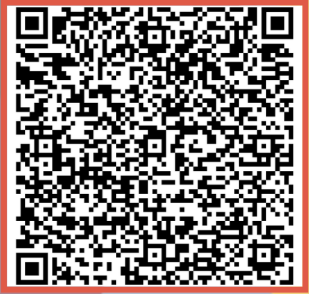 Για περισσότερες πληροφορίες, παρακαλούμε επικοινωνήστε μαζί μας.Με εκτίμησηΗ διεπιστημονική ομάδα της ΠΡΟΣΒΑΣΗΣ